Тема : Віднімання та додавання у межах 20.Віднімання одиниць від двоцифрового числа.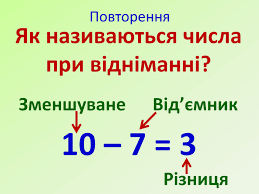 Додавання та віднімання від двоцифрових чисел десятків та одиниць у межах 20.https://www.youtube.com/watch?v=OIWAfLRlI0E&feature=youtu.be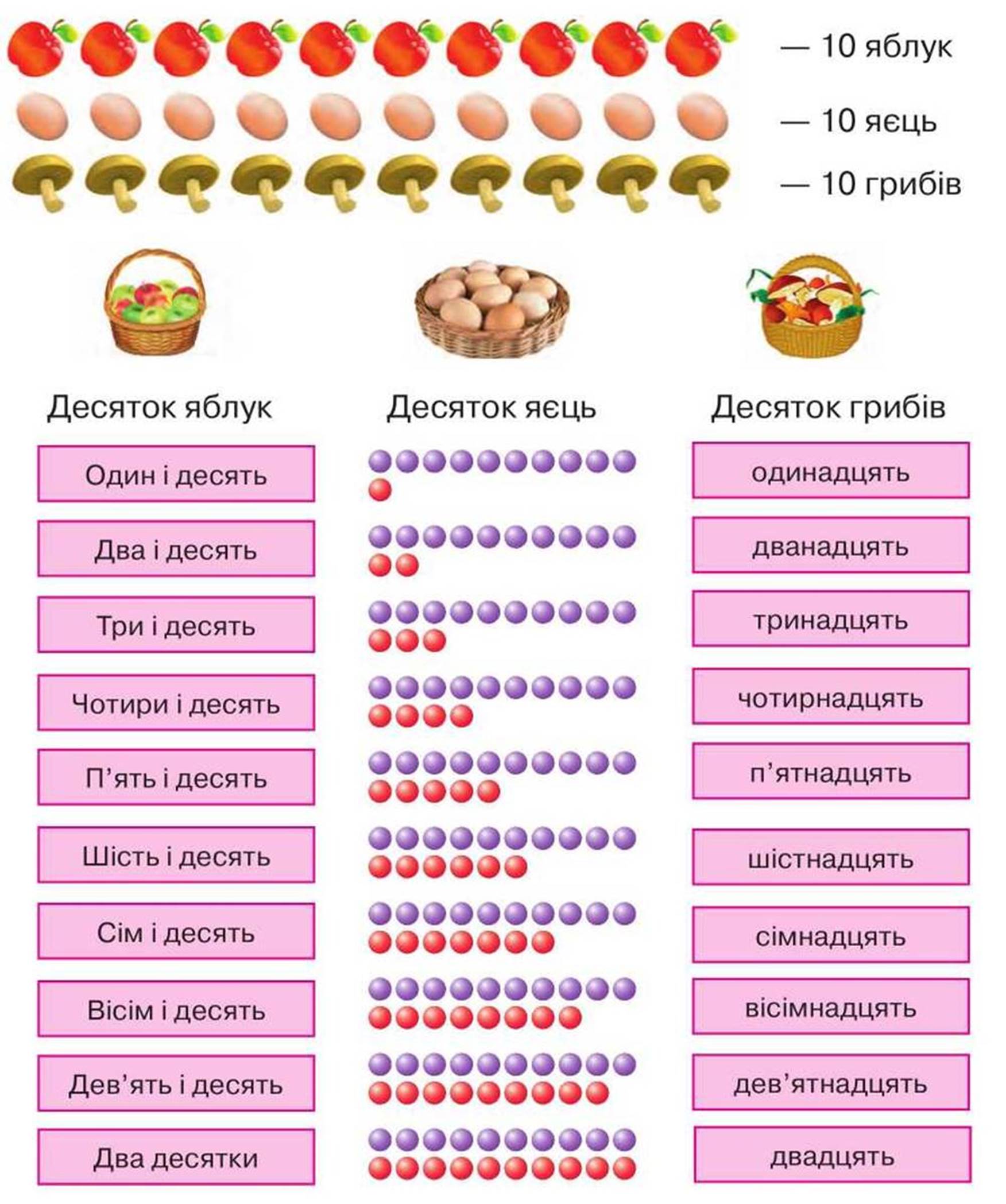 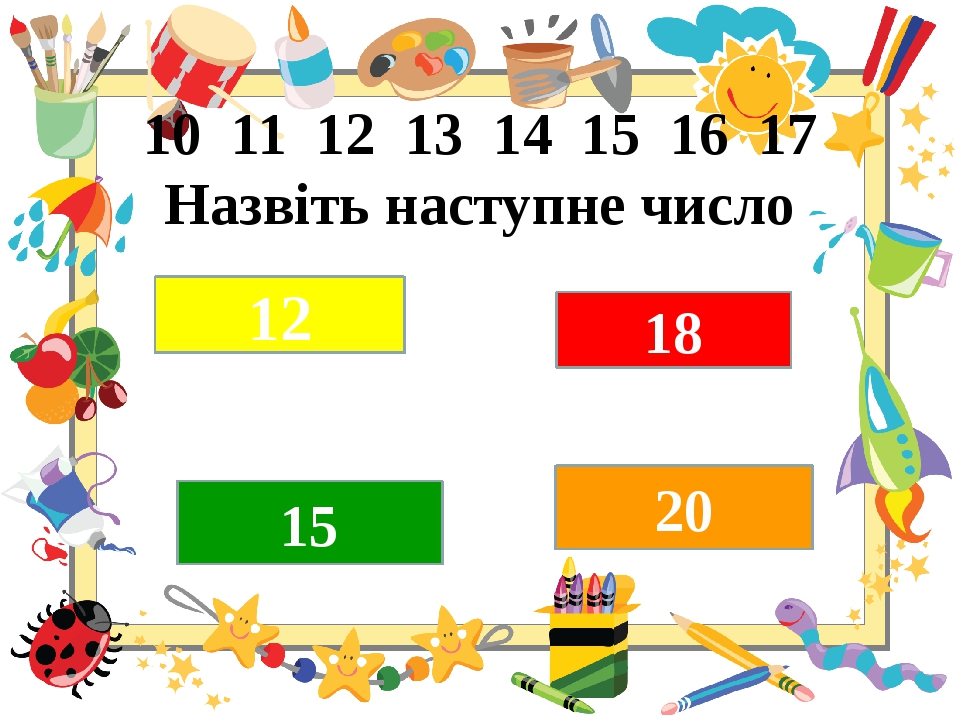 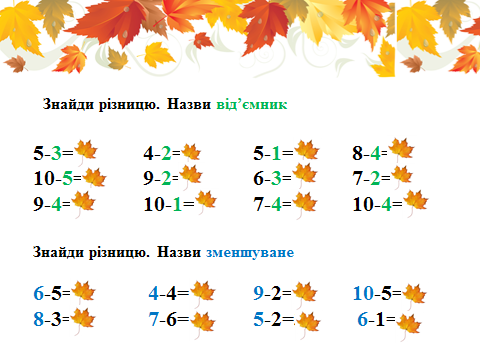 Додавання і віднімання з переходом через розрядhttps://www.youtube.com/watch?v=boqYJDgS9e8&feature=youtu.beТема:Додавання двоцифрових чисел до одноцифрових ,коли сума двох чисел менше 20.Віднімання одноцифрових чисел від двоцифрових:Розв’язати приклади: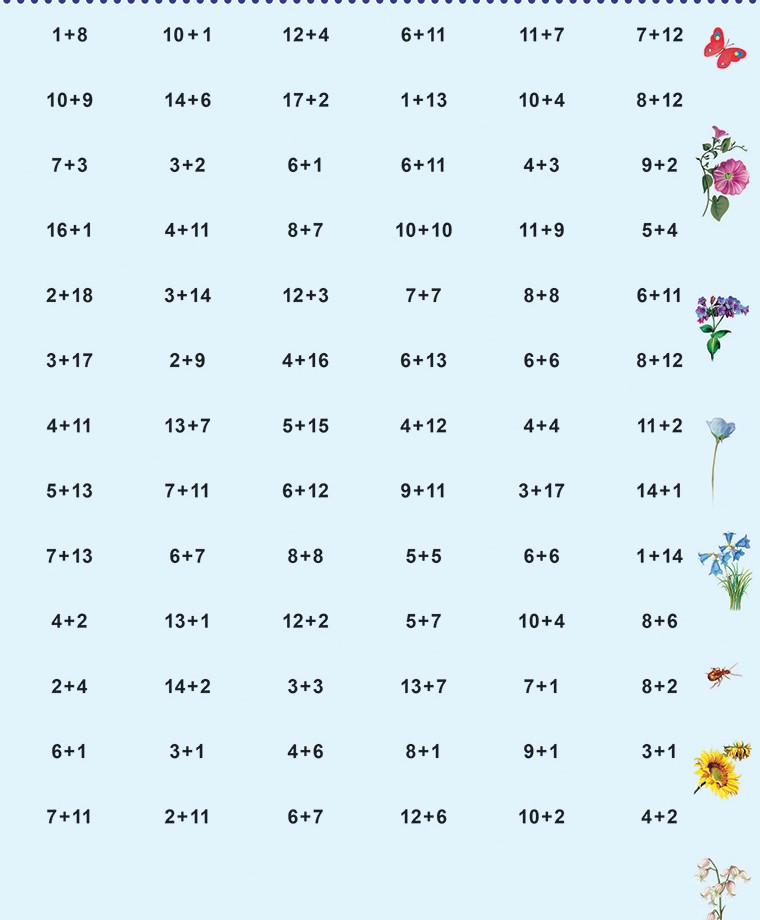 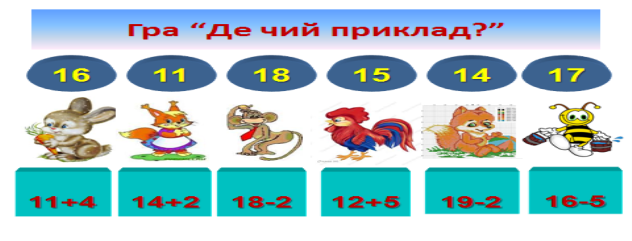 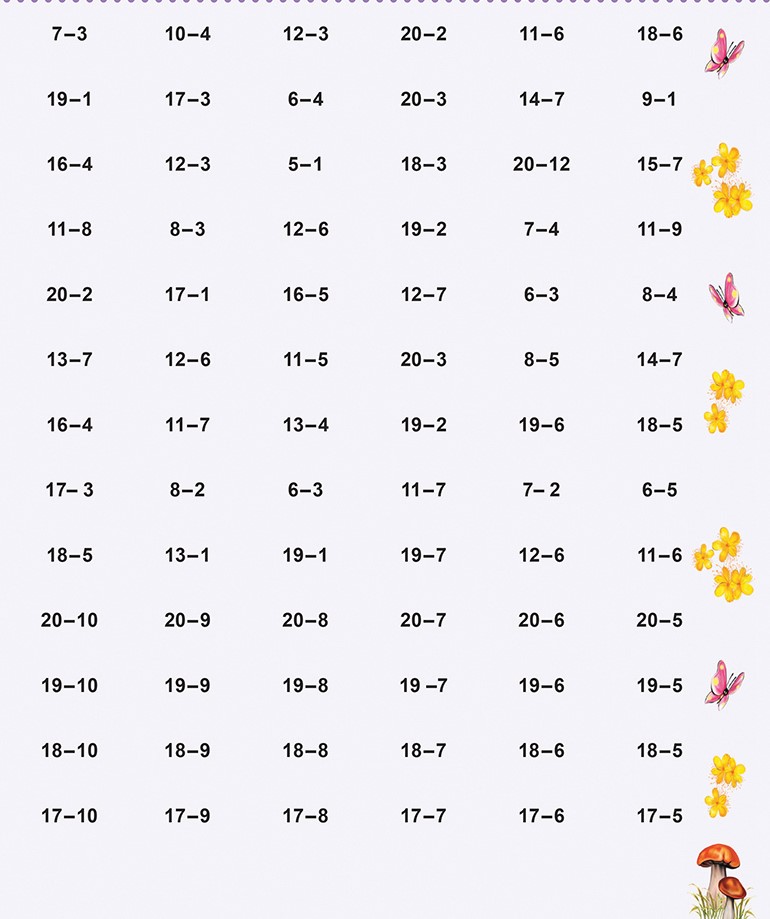 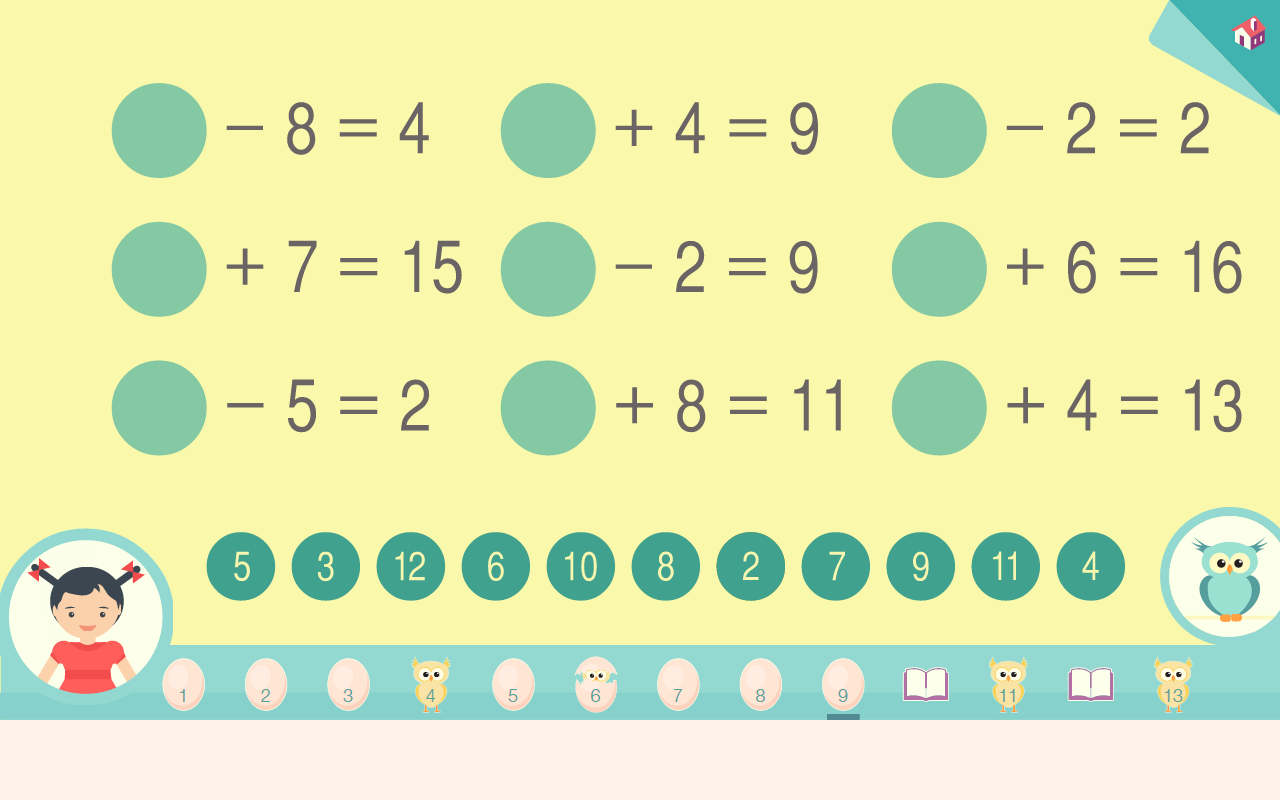 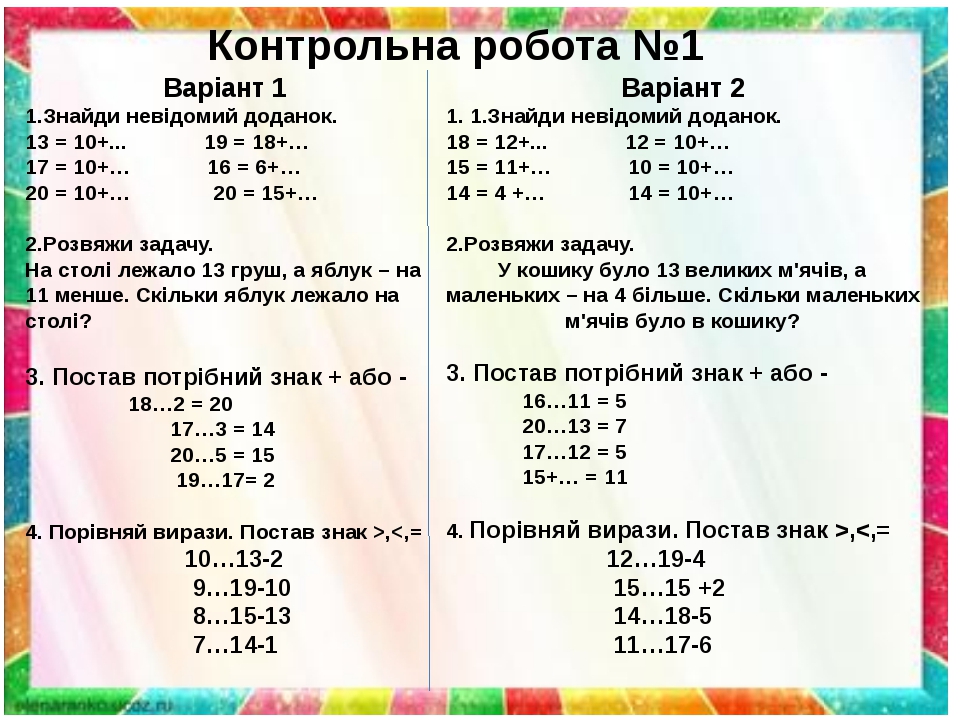 Дом. завдання переслати на пошту    zathey25tanya@ukr.net      